Муниципальное бюджетное дошкольное образовательное учреждение детский сад № 10 «Семицветик»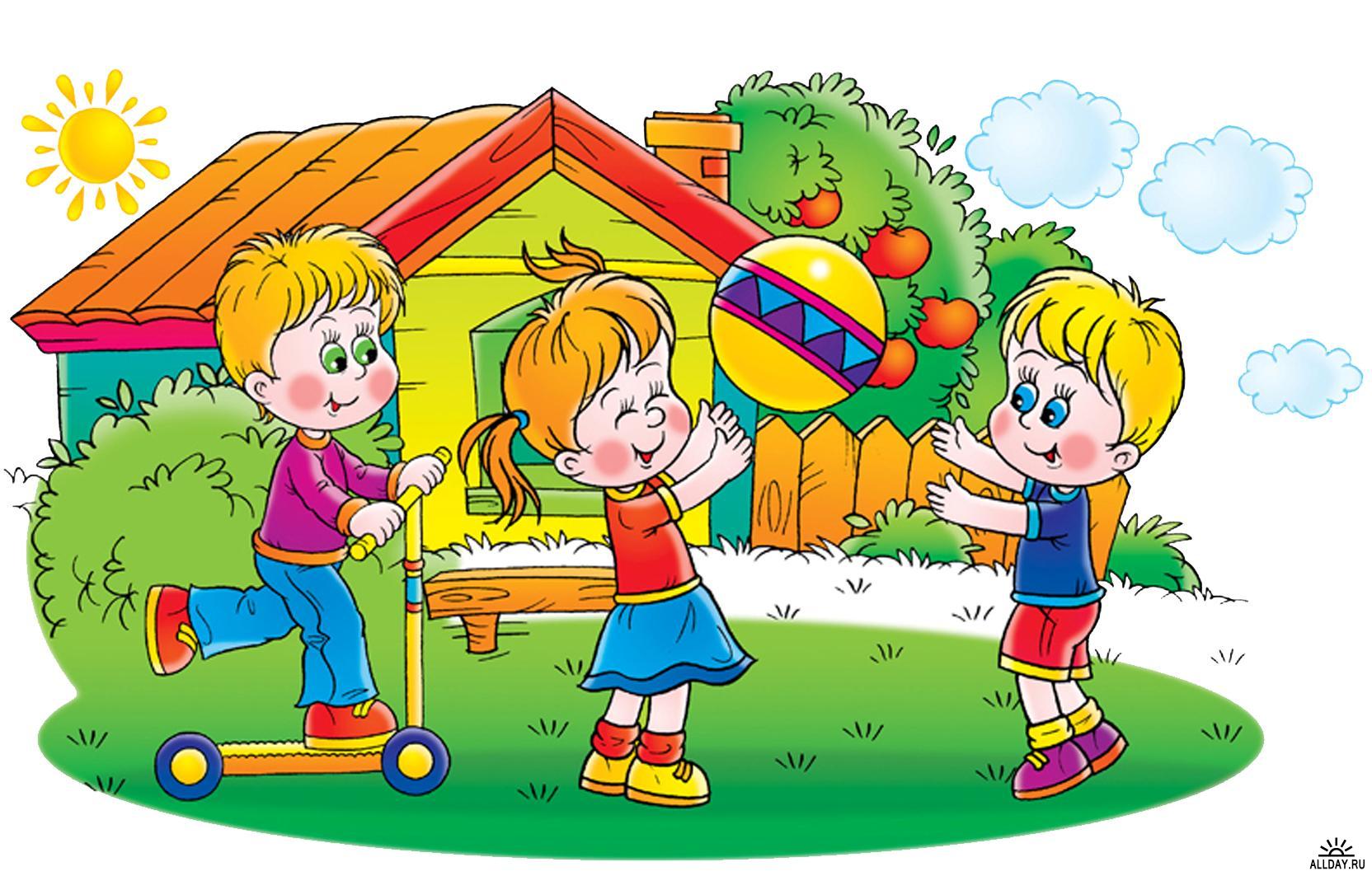 Составитель: Ст. воспитательЛобода Ю.Г.п. Матвеев Курган2015г.Цели:• Дать детям дошкольного возраста элементарные знания и представления о международном празднике “Дне защиты детей”;• Воспитывать желание проявлять творческую инициативу, предоставив для этого равные возможности всем детям.Действующие лица:          Ведущий		Врака-Забияка	Клоун Смешинкин(Исполняют взрослые).Методическое обеспечение: мыльные пузыри; удочка, с привязанным к ней на резинке небольшим мячом; 2 обруча, палки по количеству детей; 2 блюда, 2 деревянных ложки, теннисные мячи по количеству детей; 2 бутафорских солнышка.	Праздник проводится на улице, на площадке детского сада. Под веселую музыку дети занимают места по периметру.Ведущий:Всем-всем добрый день! Всем-всем лучезарных улыбок и хорошего настроения! Потому что сегодня действительно добрый день – День защиты детей!Много праздников на свете,Всех не сосчитать!Любят взрослые и детиВместе их встречать!Но сегодня День ребенкаПразднует весь Мир,Подрастайте! Улыбайтесь!Мы вас защитим!Чтобы праздник нам начатьНужно всем «Привет!» сказатьВы, ребята, не зевайте,Хором дружно отвечайте!Игра «Привет!»– Когда встречаем мы рассвет,Мы говорим ему… (Привет)– С улыбкой солнце дарит свет,Нам посылает свой… (Привет)– При встрече через много летВы крикните друзьям… (Привет)– И улыбнутся вам в ответОт слова доброго… (Привет)– И вы запомните совет:Дарите всем друзьям… (Привет)– Давайте дружно все в ответДруг другу скажем мы… (Привет)Ведущий:Детство – время золотоеИ, волшебные мечты!Детство – это мы с тобою,Детство – это я и ты!(хоровод «Детство» муз Ю. Чичикова)	Потирая ладошки, спиной к детям, входит Бяка-Забияка. Говорит ехидным голосом.Врака –Забияка: Ну вот, еще одну гадость я удачно совершила: насыпала в компот соли. Пусть теперь попьют солененький компотик! Ха-ха-ха!Поворачивается и видит полный зал детейВрака-Забияка: Ага! Сюда-то мне и надо!Ведущий: Куда это "сюда"?Врака-Забияка: Куда, куда. Да сюда, где много детей. Я из них буду делать своих помощников.Ведущий. Да кто же вы такая?Врака-Забияка:Я маленькая Врака,Забияка и Беда.Навру про всех, обижуПоссорю навсегда!Боюсь я смеха, радости,Веселья, доброты,Хочу, чтоб все вы плакали,Ведь плаксы мне нужны!Эй, плаксы поднимите руки. Сколько вас тут? Пять, а может сорок пять?Ведущий: У нас тут нет плакс, Врака-Забияка. У нас тут праздник всех детей: здоровых, веселых, умелых! Мы пришли повеселиться.Врака-Забияка: Это вот эти, детишечки-коротышечки, веселые и умелые!Ой, насмешили! (Смеется). Так и хочется им пустышку дать пососать. (Дает детям пустышку).Ведущий: Подожди, подожди, Врака –Забияка, чтобы узнать, на самом ли деле наши ребята веселые и умелые, нужно их проверить.Врака-Забияка: Проверить, да? Пожалуйста! (Достает мяч, привязанный на резинке к удочке). Вот мяч. Посмотрим, кто его может поймать.Начинает беспорядочно, обманывая детей, кидать им мяч.Ведущий: Ну, нет! Так не пойдет! Если уж играть, то по-настоящему.Врака-Забияка: Как это по-настоящему?Ведущий: Это значит — по правилам. Вот посмотри, мы тебе покажем игру "Как живешь? " Хочешь, и тебя научим.Врака-Забияка: Ну, это мы еще посмотрим, кто кого научит. Что, я такой игры не знаю, что ли.Проводится игра "Как живешь? "Дети движениями показывают, то, о чем говорится в тексте.Как живешь? – Вот так! (выставляют большой палец вперед)Как идешь? – Вот так! (идут на месте)Как плывешь? – Вот так! (имитируют плавание)Как бежишь? – Вот так! (бег на месте)Как грустишь? – Вот так! (грустят)А шалишь? – Вот так! (кривляются)А грозишь? – Вот так! (грозят друг другу пальчиком)А кричат? – Вот так! УРА!Игра повторяется 3-4 раза, каждый раз темп становится быстрее.	Врака-Забияка играет неправильно, ведущий просит ее посмотреть, как нужно играть.Ведущий: Ребята, я знаю, с кем нужно познакомить Враку –Забияку, чтобы она перестала проказничать, а стала доброй и веселой. С клоуном Смешинкиным. Но для того, чтобы он тут появился, нужно громко, от души рассмеяться. Давайте дружно засмеемся!	Дети смеются. Врака-Забияка прячется в сторонку, затыкает уши.Входит под веселую музыку клоун Смешинкин (можно с мыльными пузырями).Дети окружают его, ловят пузыри.Смешинкин: А вот и я! Услышал смех и понял, что меня здесь ждут. Правда, ребята?Дети: Да!Смешинкин: У вас праздник, веселье? Как я все это люблю!Ведущий: Да, Смешинкин, мы все вместе сегодня встретились и решили повеселиться.Врака-Забияка: Да, как же! Малыши-слабыши!Смешинкин: А, Врака –Забияка, ты уже здесь и опять вредничаешь?Ведущий: Представляешь, Смешинкин, Бяка-Забияка утверждает, что наши мальчики и девочки слабыши –мылыши и ничего не умеют.(Бяка-Забияка Ехидно хохочет).Смешинкин: А я думаю, совсем наоборот. Наши ребята зря время не тратят. Вот, например, ты знаешь, Бяка-Забияка, что нужно делать утром?Врака-Забияка: Конечно, знаю! Они еще спрашивают. Встаешь утром и начинаешь сразу всякие гадости делать, врать и проказничать.Смешинкин: А вот и нет! Мы тебе сейчас покажем, чем нужно заниматься по утрам.Клоун проводит «Веселую аэробику»Смешинкин: Поняла, Врака-Забиака, чем надо заниматься по утрам?Врака-Забияка: Это в садике вы такие ловкие и умелые, а летом вам без меня не обойтись, что делать-то без меня такой хорошенькой, вредненькой будете?Ведущий: Врака-Забиака, ты не представляешь, сколько впечатлений ждет наших детей летом! Многие будут путешествовать, купаться, гулять по лесу, загорать на пляже, отдыхать в деревне. И, конечно же играть в веселые игры. Хочешь, мы и тебя научим?Врака-Забиака: Так уж и быть, учите!Клоун Смешинкин вместе с ведущей проводят веселые эстафеты.1. «Озорное солнышко»	Команды детей становятся в колонну друг за другом /количество детей в командах одинаковое/. По сигналу «свистка» дети начинают передавать над головой «солнышко». Побеждает та команда, которая быстрее всех справится с заданием2. «Муравейник»	На стартовой линии у каждой команды лежат короткие палки по количеству участников. На расстоянии 10 метров лежит обруч, в который нужно положить палку. По сигналу «свистка» первые участники команд кладут палку в обруч и бегом возвращаются в команду, передавая эстафету следующим участникам. Побеждает та команда, которая переложит все палки в обруч, то есть построит свой «муравейник»3. «Угощенье»	Команды детей становятся в колонну друг за другом /количество детей в командах одинаковое/. На расстоянии 10 метров стоит блюдо. По сигналу «свистка» первый участник кладет на деревянную ложку «колобок» и несет его на блюдо, затем бегом возвращается к команде и передает ложку следующему участнику. Побеждает та команда, которая быстрее всех сложит «колобки» на блюде.Смешинкин: Молодцы, ребята! Как с вами весело и хорошо. Сразу видно, какие вы все дружные, быстрые, умелые. Давайте себе за это громко похлопаем в ладоши! Врака-Забияка: Эх, вы! Не получилось из вас моих помощников. И почему я такая невезучая! Почему никто не хочет со мной дружить! (Плачет).Смешинкин: И ты еще спрашиваешь! Да ты взгляни на себя: разве можно с таким вредным лицом, на котором никогда не бывает улыбки, найти друзей?Ведущий: А ведь Смешинкин прав. Только к доброму, веселому человеку тянутся другие люди. Я предлагаю тебе, Врака-Забика, поиграть в игру «Здравствуйте». Ты и повеселишься и друзей себе новых найдешь.Проводиться игра «Здравствуйте! »	Под веселую музыку дети свободно танцуют на площадке. По команде ведущего ребята ищут себе пару и здороваются друг с другом (носиками, ладошками, спинками, коленками и т. д.).Врака- Забияка: (прыгает) Какая хорошая игра! Я еще никогда так не веселилась!Смешинкин: Друзья, произошло чудо! Врака -Забияка в первый раз сказала правду!Врака-Забияка: Как? Не может этого быть! Что это со мной! Кем же я теперь буду, если я врать разучусь? (Хнычет).Ведущий. Ты у нас станешь хорошей, доброй и веселой. Мы тебе и имя новое дадим. Хочешь?Врака-Забияка: (смущаясь). Ну, я не знаю. Смогу ли я?Смешинкин: Сможешь, сможешь! А мы с ребятами тебе поможем.Ведущий: Ребята, а давайте придумаем Враке-Забияке новое хорошее имя. (Советуется с детьми). Правильно! Мы с ребятами посоветовались и решили дать тебе имя Веселушка-Хохотушка. Думаем, оно тебе понравится.Смешинкин: Но с этого момента ты должна делать только добрые дела и всегда улыбаться. Согласна?Врака-Забияка: А как эти добрые дела делать? Я не знаю.Смешинкин: А вот одно из них для начала. Помоги мне с ребятами поиграть, на веселом поезде детишек покатать. Ты будешь паровоз, а детки вагончики! Договорились?Врака-Забияка: Я попробую.Смешинкин: Ребята, становитесь друг за другом веселым поездом. Внимание! Громкий гудок! /дети дружно гудят/Дети под веселую музыку двигаются «змейкой» за Вракой-ЗабиакойСмешинкин: Молодцы, ребята! Молодец Веселушка –Хохотушка! С ветерком прокатила наших ребят!Врака-Забияка: Теперь я и вправду вижу, что ребята веселые и умелые. А знаете почему? Потому что я потихонечку превращаюсь в Веселушку-Хохотушку. Хочу вас всех развеселить и приглашаю на веселый танец «Чунга-чанга»Танец «Чунга –чанга» муз В. ШаинскогоСмешинкин: Ну, Веселушка-Хохотушка, понравился тебе наш праздник?Врака-Забияка: Еще бы! Ведь я стала совсем другой!Ведущий. А в этом тебе помогли наши ребята.Смешинкин: Хорошо, ребята, с вами. Но, нам с Веселушкой-Хохотушкой пора в нашу сказочную страну Хохотанию возвращаться. И как только мы услышим ваш задорный дружный смех, всегда будем гостями в вашем детском саду.Смешинкин и Врака-Забияка: Пока!Под веселую музыку герои уходят.Ведущий.Вот и подошел к концу наш праздник. Но есть у нас для вас сюрприз – разноцветные мелки.В руки мы мелки возьмемС ними рисовать пойдемПусть в рисунках ваших будут:Счастье, солнце, дружба.	Самостоятельная художественная деятельность детей. Дети рисуют на асфальте. По окончании деятельности ребята рассматривают рисунки. «Художники» представляют свои работы. Тематика «Возьмемся за руки, друзья!»